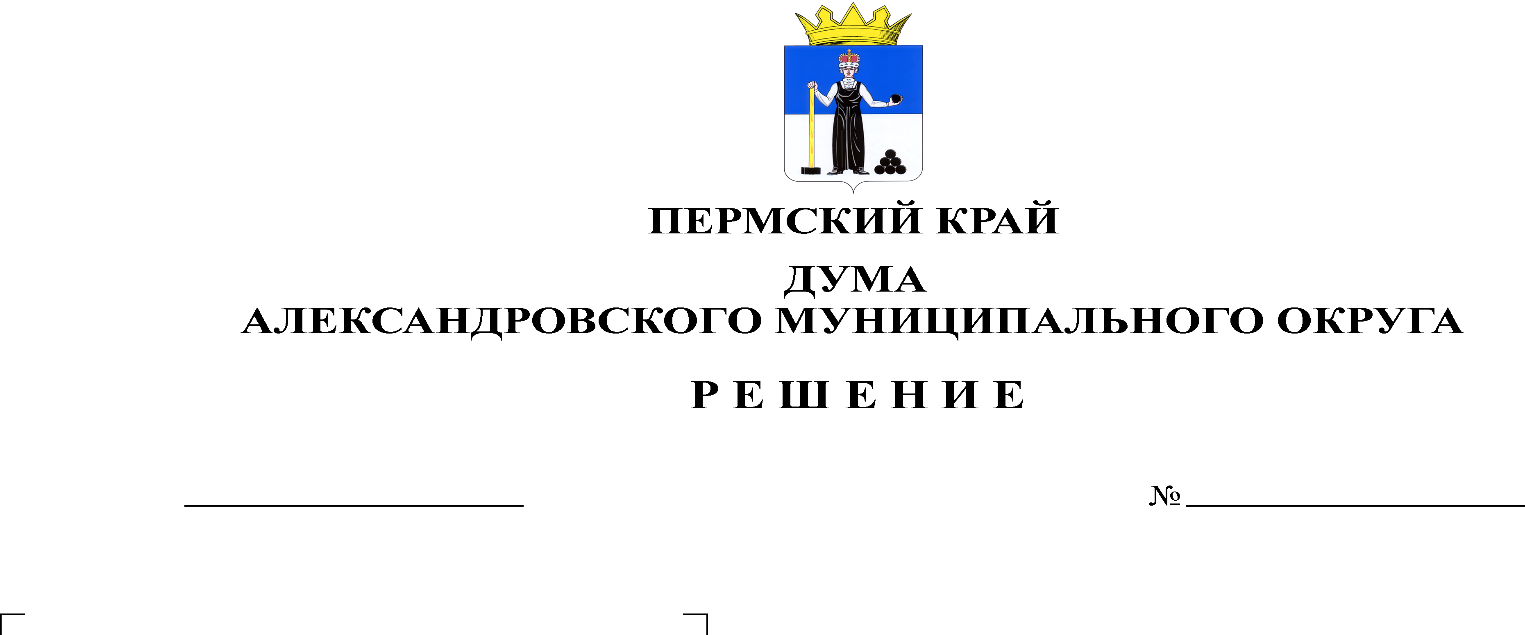 В соответствии со статьей 21 Устава Александровского муниципального округа, статьей 2 Положения о молодежном кадровом резерве Александровского муниципального округа Пермского края, утвержденного решением Думы Александровского муниципального округа от 25.05.2023 № 386, Дума Александровского муниципального округарешает:1. Внести изменения в календарный план по формированию молодежного кадрового резерва Александровского муниципального округа Пермского края, утвержденный решением Думы Александровского муниципального округа от 29.06.2023 № 396, согласно приложению.2. Опубликовать настоящее решение в газете «Боевой путь» и в сетевом издании официальный сайт Александровского муниципального округа Пермского края (www.aleksraion.ru).3. Настоящее решение вступает в силу со дня подписания.Председатель ДумыАлександровского муниципального округа		   		    Л.Н. БелецкаяПриложениек решению Думы Александровского муниципального округаот _28.09.2023_ № _406_КАЛЕНДАРНЫЙ ПЛАНпо формированию молодежного кадрового резерваАлександровского муниципального округа Пермского края№МероприятиеСрок1Информирование молодежи Александровского муниципального округа о возможности включения в состав резерваиюль-ноябрь2Утверждение Думой Александровского муниципального округа персонального состава конкурсной комиссии29.06.20233Регистрация кандидатов (размещение анкет) на сайтедо 01.12.20234Проведение заседания конкурсной комиссии, принятие решения об отборе в состав резервас 01.12.2023 по 08.12.20235Подведение итогов, направление информации о персональном составе молодежного кадрового резерва Александровского муниципального округа в адрес Молодежного парламента при Законодательном Собрании Пермского краяс 11.12.2023 по 15.12.20236Вручение главой муниципального округа – главой администрации Александровского муниципального округа лицам, включенным в молодежный кадровый резерв Александровского муниципального округа, свидетельств о включении в резерв (в торжественной обстановке)с 18.12.2023 по 22.12.2023